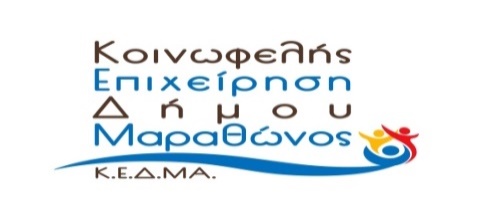 ΚΟΙΝΩΦΕΛΗΣ ΕΠΙΧΕΙΡΗΣΗ ΔΗΜΟΥ ΜΑΡΑΘΩΝΟΣ ΟΙΝΟΗΣ 6, ΜΑΡΑΘΩΝΑΣ Τ.Κ. 19007 ΥΠΟΚΑΤΑΣΤΗΜΑ: ΠΟΛΙΤΙΣΤΙΚΟ ΚΑΙ ΑΘΛΗΤΙΚΟ ΠΑΡΚΟ ΝΕΑΣ ΜΑΚΡΗΣ «Α. ΠΑΠΑΝΔΡΕΟΥ»Λ. ΜΑΡΑΘΩΝΟΣ 196 ΝΕΑ ΜΑΚΡΗ Τ.Κ. 19005Τηλ: 22940 69800 email: kedma@marathon.grΑΡΙΘΜΟΣ ΜΕΛΕΤΗΣ 1/2021ΜΕΛΕΤΗ :  Αντικατάσταση και προμήθεια χαλαζιακής άμμου μετά συντήρησης, επισκευής και καθαρισμού των αμμοφίλτρων του μηχανοστασίου του κολυμβητηρίου στο Πολιτιστικό και Αθλητικό Πάρκο Νέας Μάκρης.ΠΡΟΫΠΟΛΟΓΙΣΜΟΣ ΔΑΠΑΝΗΣ……….14.500,00  €Φ.Π.Α. 24%..................................................3.480,00 €		ΣΥΝΟΛΟ……………………………………17.980,00  €				             		      ΝΕΑ ΜΑΚΡΗ 8/1/2021		Ο ΠΡΟΕΔΡΟΣ ΤΗΣ Κ.Ε.Δ.ΜΑ      ΓΕΩΡΓΑΤΟΣ ΕΜΜΑΝ.ΚΟΙΝΩΦΕΛΗΣ ΕΠΙΧΕΙΡΗΣΗ		ΕΡΓΟ: Αντικατάσταση και προμήθειαΔΗΜΟΥ ΜΑΡΑΘΩΝΑ			χαλαζιακής άμμου μετά συντήρησης, ΝΟΜΟΣ ΑΤΤΙΚΗΣ				επισκευής και καθαρισμού των Δ/ΝΣΗ ΔΙΟΙΚΗΤΙΚΩΝ & 			αμμοφίλτρων του μηχανοστασίουΟΙΚΟΝΟΜΙΚΩΝ		 		του κολυμβητηρίου στοΥΠΗΡΕΣΙΩΝ                                        	Πολιτιστικό και Αθλητικό Πάρκο                                                            	Νέας Μάκρης.							ΦΟΡΕΑΣ : ΚΕΔΜΑ							ΠΡΟΫΠ.: 17.980,00€							ΠΟΡΟΙ: ΙΔΙΟΙ ΠΟΡΟΙΗ παρούσα μελέτη αφορά στην αντικατάσταση και προμήθεια χαλαζιακής άμμου μετά συντήρησης, επισκευής και καθαρισμού των αμμοφίλτρων του μηχανοστασίου του κολυμβητηρίου στο Πολιτιστικό και Αθλητικό Πάρκο Νέας Μάκρης για το οικονομικό έτος 2021, με εκτιμώμενο ποσό δαπάνης 17.980,00 €, συμπεριλαμβανομένου ΦΠΑ 24% και θα γίνει με την διαδικασία συνοπτικού διαγωνισμού με κριτήριο κατακύρωσης την πλέον συμφέρουσα από οικονομικής άποψης προσφορά. ΣΥΝΟΛΙΚΟΣ ΠΡΟΫΠΟΛΟΓΙΣΜΟΣ: 17.980,00 €  - Κ.Α. 62.07.002• ΚΑΘΑΡΗ ΑΞΙΑ: 14.500,00€ • ΦΠΑ 24%: 3.480,00€ • ΠΡΟΫΠΟΛΟΓΙΣΜΟΣ: 17.980,00€ Και αναλύεται ως κατωτέρω: ΠΕΡΙΕΧΟΜΕΝΑ 1. Τεχνική Έκθεση Δαπάνης 2. Τεχνικές Προδιαγραφές 3. Ενδεικτικός Προϋπολογισμός 4. Συγγραφή Υποχρεώσεων 		      ΝΕΑ ΜΑΚΡΗ 8/1/2021		Ο ΠΡΟΕΔΡΟΣ ΤΗΣ Κ.Ε.Δ.ΜΑ      ΓΕΩΡΓΑΤΟΣ ΕΜΜΑΝ.ΚΟΙΝΩΦΕΛΗΣ ΕΠΙΧΕΙΡΗΣΗ		ΕΡΓΟ: Αντικατάσταση και προμήθειαΔΗΜΟΥ ΜΑΡΑΘΩΝΑ			χαλαζιακής άμμου μετά συντήρησης, ΝΟΜΟΣ ΑΤΤΙΚΗΣ				επισκευής και καθαρισμού των Δ/ΝΣΗ ΔΙΟΙΚΗΤΙΚΩΝ & 			αμμοφίλτρων του μηχανοστασίουΟΙΚΟΝΟΜΙΚΩΝ		 		του κολυμβητηρίου στοΥΠΗΡΕΣΙΩΝ                                        	Πολιτιστικό και Αθλητικό Πάρκο                                                            	Νέας Μάκρης.							ΦΟΡΕΑΣ : ΚΕΔΜΑ							ΠΡΟΫΠ.: 17.980,00€							ΠΟΡΟΙ: ΙΔΙΟΙ ΠΟΡΟΙΤΕΧΝΙΚΗ ΕΚΘΕΣΗ ΔΑΠΑΝΗΣΣτο σύστημα φίλτρανσης των δεξαμενών του κολυμβητηρίου στο Πολιτιστικό και Αθλητικό Πάρκο Νέας Μάκρης, το νερό που ανακυκλώνεται, περνά μέσα από αμμόφιλτρα στα οποία υπάρχει χαλαζιακή άμμος. Μετά από την πολυετή χρήση  η άμμος ( έχει να αντικατασταθεί από το 2000) χάνει την τραχύτητα της και γίνεται λεία, με αποτέλεσμα τα στερεά σωματίδια να διαπερνούν τα στρώματα της άμμου και να επιστέφουν στη δεξαμενή. Ένα άλλο αποτέλεσμα της πολυετούς χρήσης της άμμου είναι ότι λόγω της μη ύπαρξης τριβής, τα στερεά σωματίδια οδηγούνται στο κάτω μέρος του φίλτρου και μαζί με τη λεία, πλέον, άμμο δημιουργούν λάσπη που στη συνέχεια πετρώνει. Αυτό έχει ως αποτέλεσμα η επιφάνεια φίλτρανσης της να μικραίνει αλλά και κατά την πλύση των φίλτρων να δημιουργούνται πλήγματα στους διαχυτές, μέχρι που καταστρέφονται. Σαν τελικό αποτέλεσμα έχουμε διαφυγή της άμμου από τα φίλτρα προς την πισίνα (δεξαμενή) και καταστροφή των αμμοφίλτρων. Για την σωστή λειτουργία φίλτρανσης του ανακυκλωμένου νερού των δεξαμενών του κολυμβητηρίου στο Πολιτιστικό και Αθλητικό Πάρκο Νέας Μάκρης απαιτείται η αντικατάσταση - προμήθεια χαλαζιακής άμμου μετά συντήρησης-επισκευής και καθαρισμού των αμμοφίλτρων του μηχανοστασίου. Συγκεκριμένα: Χαλαζιακή άμμος διαφορετικών κοκκομετριών σε σύνολο 22.000 kg H χαλαζιακή άμμος θα προμηθευτεί στις παρακάτω ποσότητες: • 15.000 kg κοκκομετρίας 0,4-0,8 mm • 7.000 kg κοκκομετρίας 3 – 6 mm Εργασία απομάκρυνσης της παλιάς άμμου, καθαρισμού των πέντε (5) αμμοφίλτρων με αμμοβολή στις εσωτερικές επιφάνειες των φίλτρων και εποξειδική στρώση primer, τοποθέτησης της νέας άμμου και ενοικίαση κοντέινερ εάν χρειαστεί. Η συνολική δαπάνη θα ανέλθει στο ποσό των 17.980,00 €, συμπεριλαμβανομένου ΦΠΑ 24% και θα βαρύνει τον Κ.Α. 62.07.002 του προϋπολογισμού της ΚΕΔΜΑ οικονομικού έτους 2021. 		     ΝΕΑ ΜΑΚΡΗ 8/1/2021		Ο ΠΡΟΕΔΡΟΣ ΤΗΣ Κ.Ε.Δ.ΜΑ      ΓΕΩΡΓΑΤΟΣ ΕΜΜΑΝ.ΚΟΙΝΩΦΕΛΗΣ ΕΠΙΧΕΙΡΗΣΗ		ΕΡΓΟ: Αντικατάσταση και προμήθειαΔΗΜΟΥ ΜΑΡΑΘΩΝΑ			χαλαζιακής άμμου μετά συντήρησης, ΝΟΜΟΣ ΑΤΤΙΚΗΣ				επισκευής και καθαρισμού των Δ/ΝΣΗ ΔΙΟΙΚΗΤΙΚΩΝ & 			αμμοφίλτρων του μηχανοστασίουΟΙΚΟΝΟΜΙΚΩΝ		 		του κολυμβητηρίου στοΥΠΗΡΕΣΙΩΝ                                        	Πολιτιστικό και Αθλητικό Πάρκο                                                            	Νέας Μάκρης.							ΦΟΡΕΑΣ : ΚΕΔΜΑ							ΠΡΟΫΠ.: 17.980,00€							ΠΟΡΟΙ: ΙΔΙΟΙ ΠΟΡΟΙΤΕΧΝΙΚΕΣ ΠΡΟΔΙΑΓΡΑΦΕΣΤα αμμόφιλτρα του κολυμβητηρίου είναι πληρωμένα με χαλαζιακή άμμο διαφορετικής κοκκομετρίας σε στρώματα 2 διαφορετικών κοκκομετριών, από 0,3 έως 6 mm. Η άμμος με χονδρή κοκκομετρία τοποθετείται στο κάτω μέρος και η άμμος με την λεπτή στο πάνω μέρος.		     ΝΕΑ ΜΑΚΡΗ 8/1/2021		Ο ΠΡΟΕΔΡΟΣ ΤΗΣ Κ.Ε.Δ.ΜΑ      ΓΕΩΡΓΑΤΟΣ ΕΜΜΑΝ.ΚΟΙΝΩΦΕΛΗΣ ΕΠΙΧΕΙΡΗΣΗ		ΕΡΓΟ: Αντικατάσταση και προμήθειαΔΗΜΟΥ ΜΑΡΑΘΩΝΑ			χαλαζιακής άμμου μετά συντήρησης, ΝΟΜΟΣ ΑΤΤΙΚΗΣ				επισκευής και καθαρισμού των Δ/ΝΣΗ ΔΙΟΙΚΗΤΙΚΩΝ & 			αμμοφίλτρων του μηχανοστασίουΟΙΚΟΝΟΜΙΚΩΝ		 		του κολυμβητηρίου στοΥΠΗΡΕΣΙΩΝ                                        	Πολιτιστικό και Αθλητικό Πάρκο                                                            	Νέας Μάκρης.							ΦΟΡΕΑΣ : ΚΕΔΜΑ							ΠΡΟΫΠ.: 17.980,00€							ΠΟΡΟΙ: ΙΔΙΟΙ ΠΟΡΟΙΕΝΔΕΙΚΤΙΚΟΣ ΠΡΟΫΠΟΛΟΓΙΣΜΟΣΣΥΝΟΛΙΚΟΣ ΠΡΟΫΠΟΛΟΓΙΣΜΟΣ: 17.980,00 € - Κ.Α. 62.07.002 • ΚΑΘΑΡΗ ΑΞΙΑ: 14.500,00€ • ΦΠΑ 24%: 3.480,00€ • ΠΡΟΫΠΟΛΟΓΙΣΜΟΣ: 17.980,00€ 		     ΝΕΑ ΜΑΚΡΗ 8/1/2021		Ο ΠΡΟΕΔΡΟΣ ΤΗΣ Κ.Ε.Δ.ΜΑ      ΓΕΩΡΓΑΤΟΣ ΕΜΜΑΝ.ΚΟΙΝΩΦΕΛΗΣ ΕΠΙΧΕΙΡΗΣΗ		ΕΡΓΟ: Αντικατάσταση και προμήθειαΔΗΜΟΥ ΜΑΡΑΘΩΝΑ			χαλαζιακής άμμου μετά συντήρησης, ΝΟΜΟΣ ΑΤΤΙΚΗΣ				επισκευής και καθαρισμού των Δ/ΝΣΗ ΔΙΟΙΚΗΤΙΚΩΝ & 			αμμοφίλτρων του μηχανοστασίουΟΙΚΟΝΟΜΙΚΩΝ		 		του κολυμβητηρίου στοΥΠΗΡΕΣΙΩΝ                                        	Πολιτιστικό και Αθλητικό Πάρκο                                                            	Νέας Μάκρης.							ΦΟΡΕΑΣ : ΚΕΔΜΑ							ΠΡΟΫΠ.: 17.980,00€							ΠΟΡΟΙ: ΙΔΙΟΙ ΠΟΡΟΙΣΥΓΓΡΑΦΗ ΥΠΟΧΡΕΩΣΕΩΝΆρθρο 1Αντικείμενο συγγραφήςΗ παρούσα μελέτη αφορά στην αντικατάσταση και προμήθεια χαλαζιακής άμμου μετά συντήρησης-επισκευής και καθαρισμού των αμμοφίλτρων του μηχανοστασίου στο Πολιτιστικό και Αθλητικό Πάρκο Νέας Μάκρης για το Ο.Ε. 2021, με εκτιμώμενο ποσό δαπάνης 17.980,00 €, συμπεριλαμβανομένου ΦΠΑ 24% με την διαδικασία του συνοπτικού διαγωνισμού με κριτήριο κατακύρωσης την πλέον συμφέρουσα από οικονομικής άποψης προσφορά.Άρθρο 2Διατάξεις που ισχύουνΤο Ν. 4412/2016 ( ΦΕΚ 147/Α’/8-8-2016) «Δημόσιες Συμβάσεις Έργων, Προμηθειών και Υπηρεσιών (προσαρμογή στις Οδηγίες 2014/24/ΕΕ και 2014/25/ΕΕ)» Την 35130/739/9-8-2010(ΦΕΚ 1291/Β’/11-8-2010) απόφ. Υπ. Οικονομικών - «αναπροσαρμογή ποσών (20.000,00 €) για τη σύναψη δημοσίων συμβάσεων παροχής υπηρεσιών» Τις διατάξεις του Ν. 3852/2010 «Πρόγραμμα Καλλικράτης», όπως τροποποιήθηκε και ισχύει 4. Τις διατάξεις του Ν. 3463/2006 «Κύρωση του Κώδικα Δήμων και Κοινοτήτων», όπως τροποποιήθηκε και ισχύει Τις διατάξεις του Ν. 3731/2008, άρθρο 20 παρ. 13, που συμπληρώνει τον Κώδικα Δήμων και Κοινοτήτων Τις διατάξεις του Ν. 4013/11: «Σύσταση ενιαίας Ανεξάρτητης Αρχής Δημοσίων Συμβάσεων και Κεντρικού Ηλεκτρονικού Μητρώου Δημοσίων Συμβάσεων» όπως τροποποιήθηκε και ισχύει 7. Τις διατάξεις του Ν. 4250/2014, άρθρο 1 παρ. 2 «Διοικητικές Απλουστεύσεις – Καταργήσεις, Συγχωνεύσεις Νομικών Προσώπων και Υπηρεσιών του Δημοσίου Τομέα – Τροποποίηση Διατάξεων του Π.Δ. 318/1992 (Α΄ 161) και λοιπές ρυθμίσεις»Το Π.Δ. 80/2016 «Ανάληψη Υποχρεώσεων από τους διατάκτες» Το Ν.3861/2010 Φ.Ε.Κ. 112Α/13-7-2010: Ενίσχυση της διαφάνειας με την υποχρεωτική ανάρτηση νόμων και πράξεων των κυβερνητικών, διοικητικών και αυτοδιοικητικών οργάνων στο διαδίκτυο «Πρόγραμμα Διαύγεια» και άλλες διατάξεις.Το υπ’ αριμθ 6/2021 αίτημα του Προέδρου για προμήθεια χαλαζιακής άμμου με αριθμό καταχώρησης στο ΚΗΜΔΗΣ ΑΔΑΜ:21REQ007982170.Την με αριθμό 12/2021 απόφαση του Διοικητικού Συμβουλίου με την οποία εγκρίθηκε η διάθεση της πίστωσης και η έγκριση των τεχνικών προδιαγραφών, με αριθμό καταχώρησης στη ΔΙΑΥΓΕΙΑ ΑΔΑ: ΨΡΦ5ΟΡΖΖ-ΕΟΧ.Την με αριθμό 34/2021 Απόφαση Ανάληψη Υποχρέωσης με αριθμό καταχώρησης στο ΚΗΜΔΗΣ ΑΔΑΜ: 21REQ008015156Άρθρο 3Ημερομηνία διενέργειας αποσφράγισης των προσφορώνΗ αποσφράγιση των προσφορών θα διενεργηθεί στα γραφεία της επιχείρησης  Λ. Μαραθώνος 196 στο Πολιτιστικό και Αθλητικό Πάρκο, την Τετάρτη 3 Φεβρουαρίου 2021 και ώρα 12.00 μ.μ.Άρθρο 4Προθεσμία προσκόμισης των δικαιολογητικών Η προθεσμία προσκόμισης των δικαιολογητικών θα είναι μέχρι την Τετάρτη 3 Φεβρουαρίου 2021 και μέχρι ώρα 10.00 π.μ. και θα υποβάλλονται στα γραφεία της επιχείρησης. Άρθρο 5Δικαιολογητικά ΣυμμετοχήςΑ) Αίτηση στην οποία οι ενδιαφερόμενοι θα αναφέρουν την πρόθεση τους για συμμετοχή στην πρόσκληση  υποβολής προσφοράςΒ ) Οικονομική προσφορά σε κλειστό ΚΥΡΙΩΣ φάκελο στον οποίο θα αναγράφονται οι ενδείξεις:α. Η λέξη ΠΡΟΣΦΟΡΑ με κεφαλαία γράμματαβ. Ο πλήρης τίτλος του νομικού προσώπου του Δήμου Μαραθώνος που διενεργεί την  παροχή (ΚΟΙΝΩΦΕΛΗΣ ΕΠΙΧΕΙΡΗΣΗ ΔΗΜΟΥ ΜΑΡΑΘΩΝΟΣ (ΚΕΔΜΑ) -Τμήμα Διοικητικών και Οικονομικών Υπηρεσιών.)γ. Ο αριθμός πρωτοκόλλου της πρόσκλησης δ. Η ημερομηνία διενέργειας της διαδικασίας και ο τίτλος της υπηρεσίας.ε. Τα πλήρη στοιχεία του αποστολέα – συμμετέχοντος (τίτλος και ταχυδρομική διεύθυνση της επιχείρησης, ή ονοματεπώνυμο – Α.Φ.Μ.- Δ.Ο.Υ. –  αριθμός τηλεφώνου –  ηλεκτρονική διεύθυνση).Μέσα στο ΚΥΡΙΩΣ φάκελο θα περιλαμβάνεται : α) ένας ξεχωριστός κλειστός υποφάκελος με την ένδειξη «ΟΙΚΟΝΟΜΙΚΗ ΠΡΟΣΦΟΡΑ», ο οποίος θα περιλαμβάνει συμπληρωμένο το συνημμένο «ΕΝΤΥΠΟ ΟΙΚΟΝΟΜΙΚΗΣ ΠΡΟΣΦΟΡΑΣ». Τεχνική προσφορά, με τα χαρακτηριστικά της προμήθειας Υπεύθυνη Δήλωση, ότι τα χαρακτηριστικά των προσφερόμενων ειδών, είναι απολύτως σύμφωνα με τις απαιτούμενες προδιαγραφές Υπεύθυνη δήλωση, ότι αποδέχεται τους όρους της Μελέτης Φορολογική ενημερότηταΑσφαλιστική ενημερότητα (άρθρο 80 παρ.2 του Ν.4412/2016)Υπεύθυνη δήλωση εκ μέρους του οικονομικού φορέα, σε περίπτωση φυσικού προσώπου ότι δεν συντρέχουν οι λόγοι αποκλεισμού της παραγράφου 1 του άρθρου 73  του Ν.4412/2016. Σε περίπτωση νομικού προσώπου η προαναφερόμενη υπεύθυνη δήλωση υποβάλλεται εκ μέρους του νομίμου εκπροσώπου του, όπως αυτός ορίζεται στην περίπτωση 79Α του Ν.4412/2016 και αφορά ιδίως: αα) στις περιπτώσεις εταιρειών περιορισμένης ευθύνης (Ε.Π.Ε.), ιδιωτικών κεφαλαιουχικών εταιρειών (Ι.Κ.Ε.) και προσωπικών εταιρειών (Ο.Ε. και Ε.Ε.), τους διαχειριστές, ββ) στις περιπτώσεις ανωνύμων εταιρειών (Α.Ε.), τον Διευθύνοντα Σύμβουλο, καθώς και όλα τα μέλη του Διοικητικού Συμβουλίου. (άρθρο 80 παρ. 9 του Ν.4412/2016, όπως συμπληρώθηκε με την παρ. 7αγ του άρθρου 43 του Ν.4506/2019)Η υπεύθυνη δήλωση γίνεται αποδεκτή εφόσον έχει συνταχθεί μετά την κοινοποίηση της παρούσας πρόσκλησης. (άρθρο 80 παρ.12 του Ν.4412/2016, όπως προστέθηκε με την παρ.7αδ του άρθρου 43 του Ν.4605/2019) Εφόσον πρόκειται για νομικό πρόσωπο, αποδεικτικά έγγραφα νομιμοποίησης του νομικού προσώπου (άρθρο 93 του Ν.4412/2016).Άρθρο 6Συμβατικά στοιχείαΤα συμβατικά στοιχεία κατά σειρά ισχύος είναι : • Τεχνική Έκθεση-Τεχνικές Προδιαγραφές. • Ενδεικτικός Προϋπολογισμός. • Συγγραφή υποχρεώσεων. Άρθρο 7Διαδικασία αποσφράγισης δικαιολογητικών και οικονομικών προσφορών.Η επιτροπή σύμφωνα με το άρθρο 2 της παρούσης θα συνεδριάσει δημόσια με την αποσφράγιση των φακέλων των προσφορών, κατά σειρά επιδόσεως και θα αναγραφούν στο πρακτικό τα έγγραφα και δικαιολογητικά που βρίσκονται σε κάθε φάκελο, φανερά, έτσι ώστε να ακούγεται από όλους τους ενδιαφερόμενους. Ο φάκελος της οικονομικής προσφοράς θα παραμένει σφραγισμένος και θα γραφθεί πάνω σ’ αυτόν ο αύξων αριθμός του εξωτερικού φακέλου. Μετά την καταγραφή των δικαιολογητικών όλων των προσφορών οι παριστάμενοι στην αίθουσα του διαγωνισμού εξέρχονται και η συνεδρίαση συνεχίζεται μυστική. Η επιτροπή, στην συνέχεια, σε μυστική συνεδρίαση, ελέγχει τα δικαιολογητικά συμμετοχής και τις τεχνικές προδιαγραφές και αποφασίζει ποιες προσφορές γίνονται δεκτές και ποιες απορρίπτονται και τα απαιτούμενα δικαιολογητικά συμμετοχής στον διαγωνισμό υπογράφονται κατά φύλλο κατά την διενέργεια αυτού από όλα τα μέλη της επιτροπής. Κατόπιν, η συνεδρίαση γίνεται δημόσια, η Επιτροπή Διενέργειας του Διαγωνισμού ανακοινώνει ποιοι αποκλείονται και για ποιους λόγους.Η αποσφράγιση των οικονομικών προσφορών θα γίνει σε νέα δημόσια συνεδρίαση την Τρίτη 9 Φεβρουαρίου 2021 και ώρα 10.00 π.μ. Οι προσφορές που είναι αόριστες και δεν μπορούν να εκτιμηθούν ή σε κάποιο σημείο δεν είναι σύμφωνες με τους όρους της διακήρυξης, απορρίπτονται. Μετά το τέλος κάθε διαδικασίας συντάσσεται πρακτικό το οποίο υπογράφεται από τα μέλη της επιτροπής και αποστέλλεται στο ΔΣ της ΚΕΔΜΑ για την τελική έγκριση.ΑΡΘΡΟ 8ΕνστάσειςΕνστάσεις κατά της συμμετοχής διαγωνισθέντος ή της νομιμότητας της διεξαγωγής του διαγωνισμού, υποβάλλονται μόνο εγγράφως κατά την διάρκεια του διαγωνισμού ή μέχρι και την επομένη του διαγωνισμού εργάσιμης ημέρας ή της επομένης της ανακοινώσεως του αποτελέσματος, στις περιπτώσεις εξετάσεων και αξιολογήσεως των προσφορών. Οι ενστάσεις κατατίθενται στο Πρωτόκολλο της Κοινωφελούς Επιχείρησης Δήμου Μαραθώνος και απευθύνονται προς το Διοικητικό Συμβούλιο της. Επισημαίνεται ότι ενστάσεις που υποβάλλονται με άλλο τρόπο δεν λαμβάνονται υπόψη.Άρθρο 9ΣύμβασηΟ ανάδοχος της προμήθειας, μετά την κατά νόμο έγκριση του αποτελέσματος του διαγωνισμού υποχρεούται να προσέλθει σε ορισμένο τόπο και χρόνο όχι μεγαλύτερο των δέκα πέντε (15) ημερών για να υπογράψει την σύμβαση. Άρθρο 10Παραλαβή ειδών- Πλημμελής υπηρεσία Εάν η ποιότητα της προμήθειας και της παρεχόμενης υπηρεσίας, δεν ανταποκρίνεται στους όρους της σύμβασης, ο ανάδοχος υποχρεούται να συμμορφωθεί, σύμφωνα με τις ισχύουσες διατάξεις. Άρθρο 11Χρόνος και τόπος εκτέλεσης της προμήθειας & της υπηρεσίαςΗ εκτέλεση της προμήθειας αυτής θα πραγματοποιηθεί με την διαδικασία του συνοπτικού διαγωνισμού με κριτήριο κατακύρωσης την πλέον συμφέρουσα από οικονομικής άποψης προσφορά. Η παράδοση της προμήθειας και η εργασία θα συμφωνηθεί κατόπιν επικοινωνίας με την Δ/νση Οικονομικών Υπηρεσιών, τηλεφωνικά ή με ηλεκτρονικό ταχυδρομείο τουλάχιστον έξι (6) εργάσιμες μέρες πριν την παράδοση, η οποία θα εκτελεστεί, στο Πολιτιστικό και Αθλητικό Πάρκο Νέας Μάκρης επί της Λεωφόρου Μαραθώνος 196, Νέα Μάκρη, με έξοδα του προμηθευτή και θα ειδοποιηθεί η επιτροπή παραλαβής από τον αρμόδιο προϊστάμενο ή επιβλέποντα. Άρθρο 12Αναθεώρηση τιμώνΟι τιμές δεν υπόκεινται σε καμία αναθεώρηση για οποιοδήποτε λόγο ή αιτία ,αλλά παραμένουν σταθερές και αμετάβλητες. Άρθρο 13Φόροι, τέλη, κρατήσειςΟ Οικονομικός φορέας υπόκειται σε όλους τους βάσει των κείμενων διατάξεων φόρους, τέλη και κρατήσεις που θα ισχύουν κατά την ημέρα της διενέργειας του διαγωνισμού, εκτός του Φ.Π.Α. που βαρύνει την ΚΕΔΜΑ.Άρθρο 14ΠληρωμήΗ πληρωμή του οικονομικού φορέα θα γίνει, με την έκδοση χρηματικών ενταλμάτων, εφόσον η επιτροπή παραλαβής, δεν διαπιστώσει κανένα πρόβλημα ως προς την ποιότητα και ποσότητα των ειδών. Άρθρο 15Επίλυση διαφορώνΟι διαφορές που θα εμφανισθούν κατά την εφαρμογή της σύμβασης, επιλύονται σύμφωνα με τις ισχύουσες διατάξεις. 		      ΝΕΑ ΜΑΚΡΗ 8/1/2021		Ο ΠΡΟΕΔΡΟΣ ΤΗΣ Κ.Ε.Δ.ΜΑ      ΓΕΩΡΓΑΤΟΣ ΕΜΜΑΝ.(ΣΧΕΔΙΟ ΟΙΚΟΝΟΜΙΚΗΣ ΠΡΟΣΦΟΡΑΣ)Επωνυμία Παρόχου: Τίτλος : Αντικατάσταση και προμήθεια χαλαζιακής άμμου μετά συντήρησης, επισκευής και καθαρισμού των αμμοφίλτρων του μηχανοστασίου του κολυμβητηρίου στο Πολιτιστικό και Αθλητικό Πάρκο Νέας Μάκρης       ΗΜΕΡΟΜΗΝΙΑ:ΟΙΚΟΝΟΜΙΚΗ ΠΡΟΣΦΟΡΑ ΣΥΝΟΛΟΝ (Ολογράφως): Ο ΟΙΚΟΝΟΜΙΚΟΣ ΦΟΡΕΑΣ			             (υπογραφή και σφραγίδα)ΕίδοςΜονάδα ΜέτρησηςΠοσότηταCPVΧαλ. Άμμος 0,4-0,8 mmΚιλά15.00014211000-3Χαλ. Άμμος 3-6 mmΚιλά7.00014211000-3ΕργασίαΕργασία150712000-9ΕίδοςΠεριγραφήΧαλ. Άμμος0,4-0,8 mmΦυσική, πλήρως απαλλαγμένη από σκόνη και επικίνδυνες προσμίξεις (μίκα κλπ).Χαλ. Άμμος3-6 mmΦυσική, πλήρως απαλλαγμένη από σκόνη και επικίνδυνες προσμίξεις (μίκα κλπ).ΕργασίαΕργασία απομάκρυνσης της παλιάς άμμου, καθαρισμού των πέντε (5) αμμοφίλτρων με αμμοβολή στις εσωτερικές επιφάνειες των φίλτρων και εποξειδική στρώση primer, τοποθέτησης της νέας άμμου και ενοικίαση κοντέινερ εάν χρειαστεί.ΕίδοςΜονάδα ΜέτρησηςΠΟΣΟΤΗΤΑΤΙΜΗ ΜΟΝΑΔΑΣΧΩΡΙΣ ΦΠΑΣΥΝΟΛΙΚΟ ΚΟΣΤΟΣΧΩΡΙΣ ΦΠΑ% ΦΠΑΚΟΣΤΟΣ ΦΠΑΚΟΣΤΟΣ ΜΕ ΦΠΑCPVΧαλ. Άμμος 0,4-0,8 mmΚΙΛΑ15.0000,507.500,00241.800,009.300,0014211000-3Χαλ. Άμμος 3-6 mmΚΙΛΑ7.0000,503.500,0024840,004.340,0014211000-3ΕΡΓΑΣΙΑΥΠΗΡΕΣΙΑ13.500,003.500,0024840,004.340,0050712000-9ΕΙΔΙΚΑ ΣΥΝΟΛΑΕΙΔΙΚΑ ΣΥΝΟΛΑΕΙΔΙΚΑ ΣΥΝΟΛΑΕΙΔΙΚΑ ΣΥΝΟΛΑ14.500,00243.480,0017.980,00ΕίδοςΜονάδα ΜέτρησηςΠΟΣΟΤΗΤΑΤΙΜΗ ΜΟΝΑΔΑΣΧΩΡΙΣ ΦΠΑΣΥΝΟΛΙΚΟ ΚΟΣΤΟΣΧΩΡΙΣ ΦΠΑ% ΦΠΑΚΟΣΤΟΣ ΦΠΑΚΟΣΤΟΣ ΜΕ ΦΠΑΧαλ. Άμμος 0,4-0,8 mmΚΙΛΑ15.00024Χαλ. Άμμος 3-6 mmΚΙΛΑ7.00024ΕΡΓΑΣΙΑΥΠΗΡΕΣΙΑ124ΕΙΔΙΚΑ ΣΥΝΟΛΑΕΙΔΙΚΑ ΣΥΝΟΛΑΕΙΔΙΚΑ ΣΥΝΟΛΑΕΙΔΙΚΑ ΣΥΝΟΛΑ24